SCHOOL BASED EXAMINATION 2019PHYSICS 232/3MARKING SCHEMEJULY/AUGUST 2019Question Iii)Voltage (V) @ ½ to max of 2mksCurrent (A) @ ½ to max of 2 mksiii) Brightness increases (1mk)iv)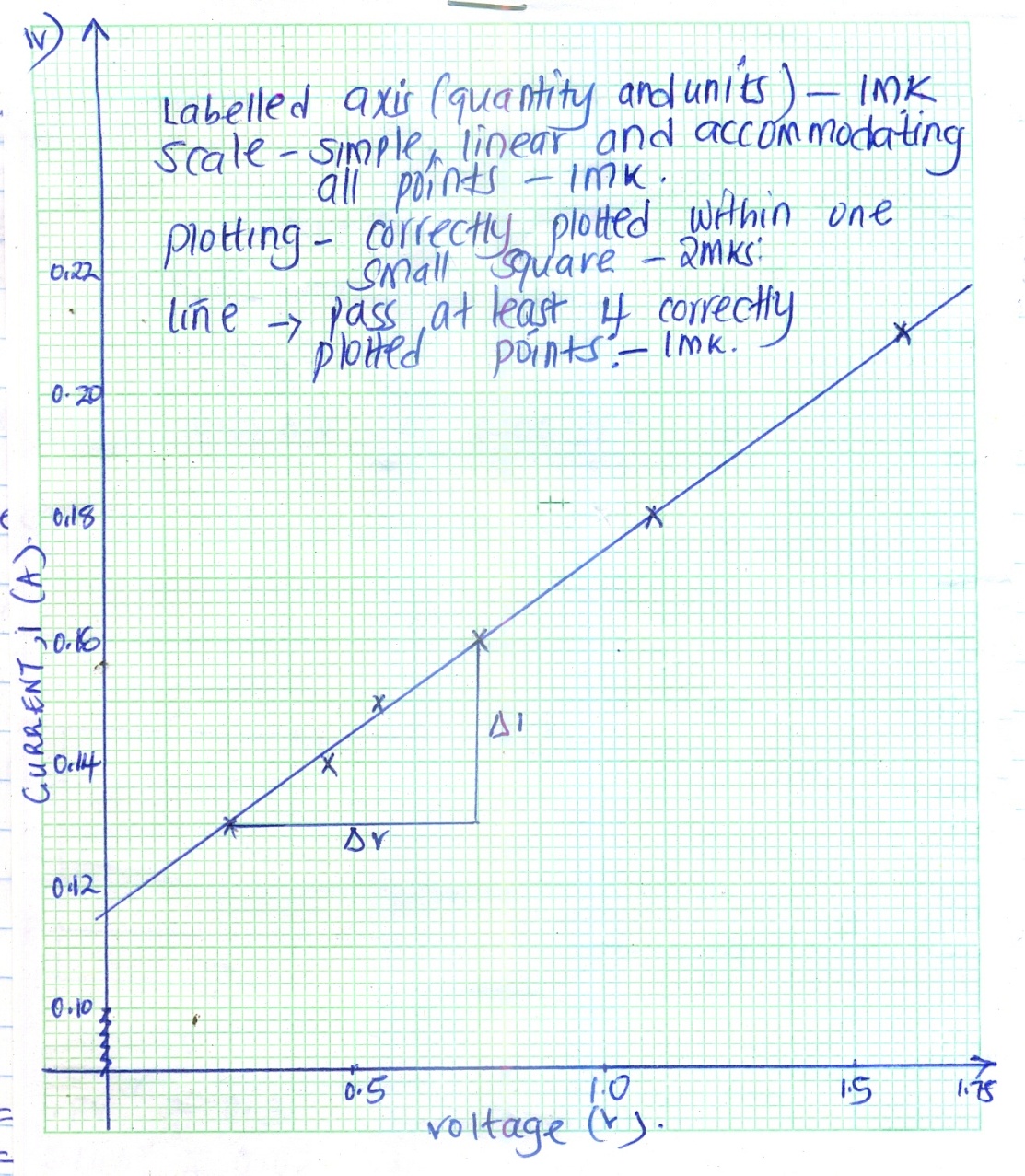 	v) 		vi)	Reciprocal of resistance or conductance	b)	i)		ii)	V = 1.8 V  + 0.3   to at  least 1 dp			I = 0.14A   + 0.02    to at least 2 dp		iii)	d = 0.00036m   (5 dp or 1 dp in standard form)		iv)Questions 2 An)Distance d (cm + 0.5 @ ½ marks  max 3 marksdistance to at least 1 d.pSin I   4 s.f. or exact  - 1 markSin2i   4 s.f   or exact  - 1 markI   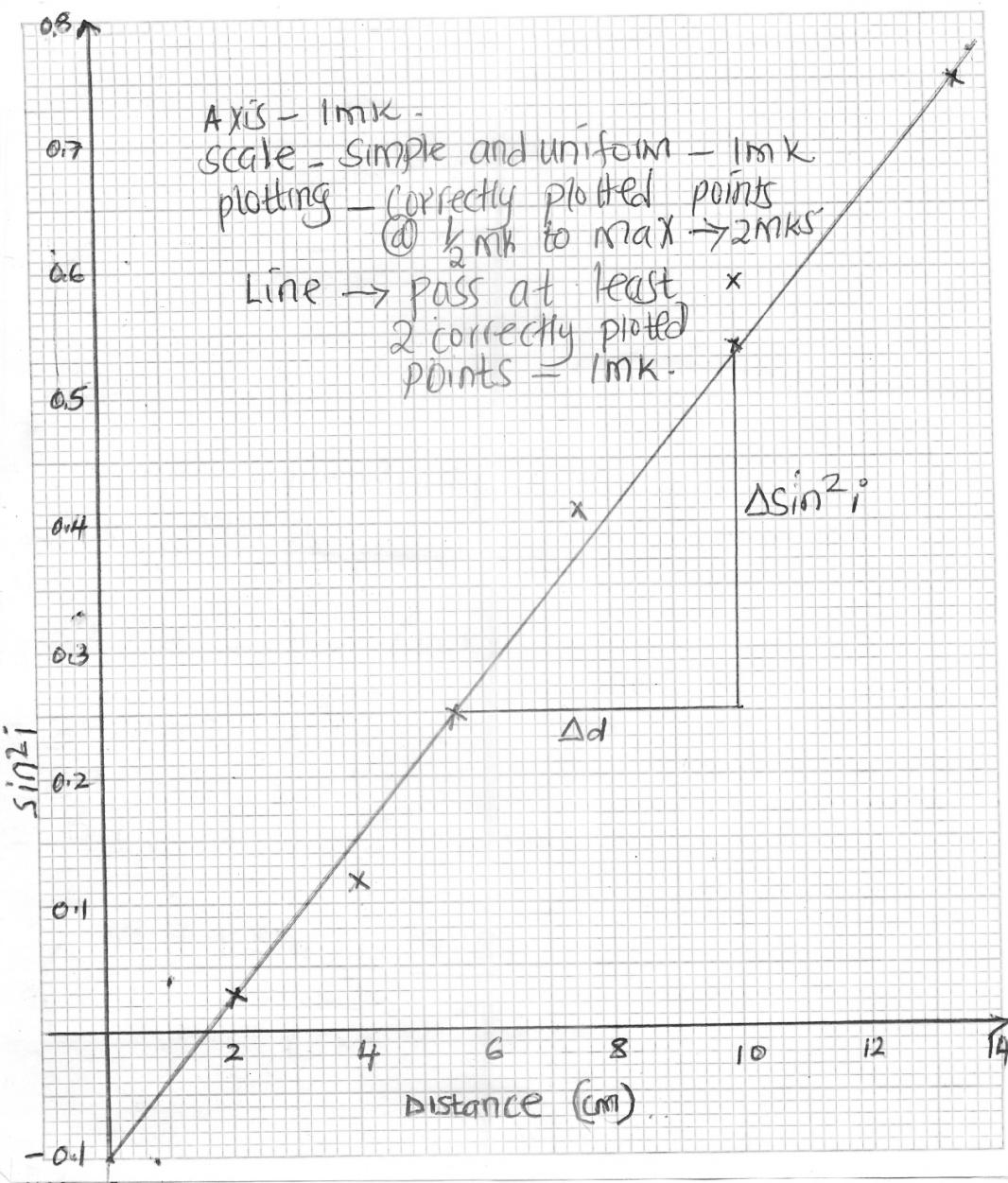 	II			4 s.f. 		Mark units independently		ii)	X = 39.8cm    + 2.5   1  (1mk)    1 d.p. a must		iii)	X1 = 39.7cm   1/2    + 2.5   1 d.p. a must			X2 = 39.7cm   1/2    + 2.5    1 d.p. a must			X3  = 39.8cm    1/2   + 2.5  1 d.p. a must		iv)	W = 0.5 x Xav			= 0.5 x 39.77  1			= 19.885cm	 1		to at least 3 s.f.		v)	W is half the value of X  1		vi)	The focal length of the concave mirror 1Length, l(cm)100806040200Voltage, V (v)0.250.450.550.751.101.60+ 0.3V1d.pCurrent, I (A)0.130.140.150.160.180.21+ 0.02A2 d.pAngle of incidence i0102030405060Distance d (cm)2.04.05.57.510.013.5Sin i0.17360.34200.50000.64290.76600.8660Sin2i0.03010.11700.25000.41330.58680.750